Тип проекта: творческий, познавательный,  игровой, межгрупповой Сроки реализации: краткосрочный.Участники проекта: дети, воспитатели.Возраст детей: все группы детского сада, дети от 3 до 5 летАктуальность: Проблема здоровья и его сохранения в современном обществе стоит более чем остро. Первые представления о здоровье и здоровом образе жизни формируются уже в дошкольном возрасте. Именно в этот период идет интенсивное  развитие органов, становление функциональных систем организма, закладываются основные черты личности,  формируется характер, отношение к себе и к окружающимВсе мы, родители, врачи, педагоги, хотим, чтобы наши дети хорошо учились, год от года становились сильнее, вырастали и входили в большую жизнь людьми не только знающими, но и здоровыми. Ведь здоровье –это бесценный дар. Главные помощники в сохранении здоровья—медицинские работники.  Каждая профессия своеобразна, на основе которой развиваются значимые качества. Но у детей дошкольного возраста нет чётких представлений о разнообразии трудовой деятельности взрослых, не сформированы знания о конкретных действиях некоторых профессий. Цель проекта: Формировать интерес к профессии врача посредством ознакомления дошкольников с трудом медицинской сестры детского сада. Сохранять и укреплять здоровье детей.Задачи:Обогатить представления детей о профессии врачаВоспитывать чувство уважения к труду взрослых, желание оказывать помощь;Обогащать словарный запас посредством ознакомления детей с предметами, необходимыми в работе врачаФормировать понимание необходимости заботиться о своем здоровье, беречь его, учиться быть здоровыми и вести здоровый образ жизни.Повышать грамотность родителей в вопросах воспитания и укрепления здоровья дошкольников.Ожидаемые результаты:Дети расширят свои знания и представления о медицинских работниках, о некоторой специфике труда. Дети с уважением будут относится ко всем представителям медицинских профессийДети закрепят начальные представления о здоровом образе жизни.Анализ педагогического проекта:Краткосрочный проект осуществлен с детьми разного возраста. Дети узнали новое о медицинских работниках, обогатили свой игровой опыт. Дети смогли выразить свою признательность, слова благодарности медсестре. 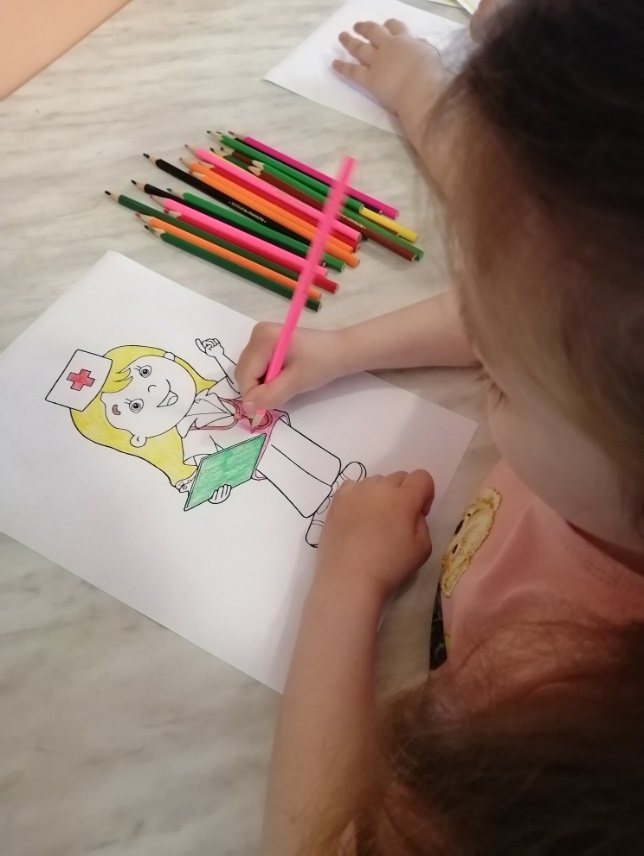 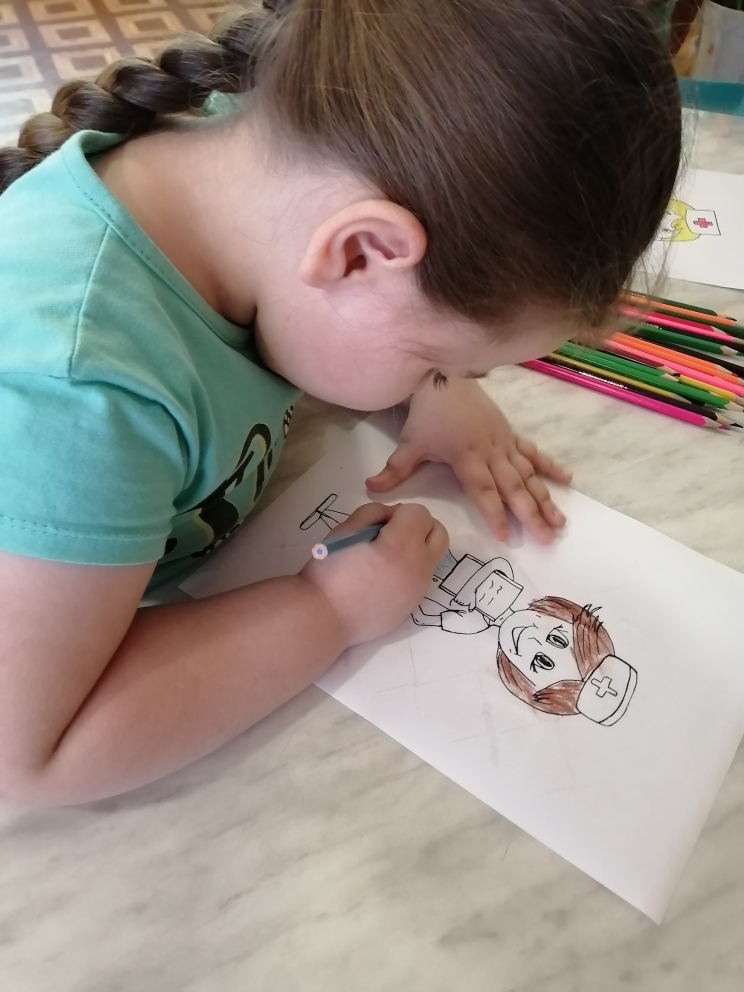 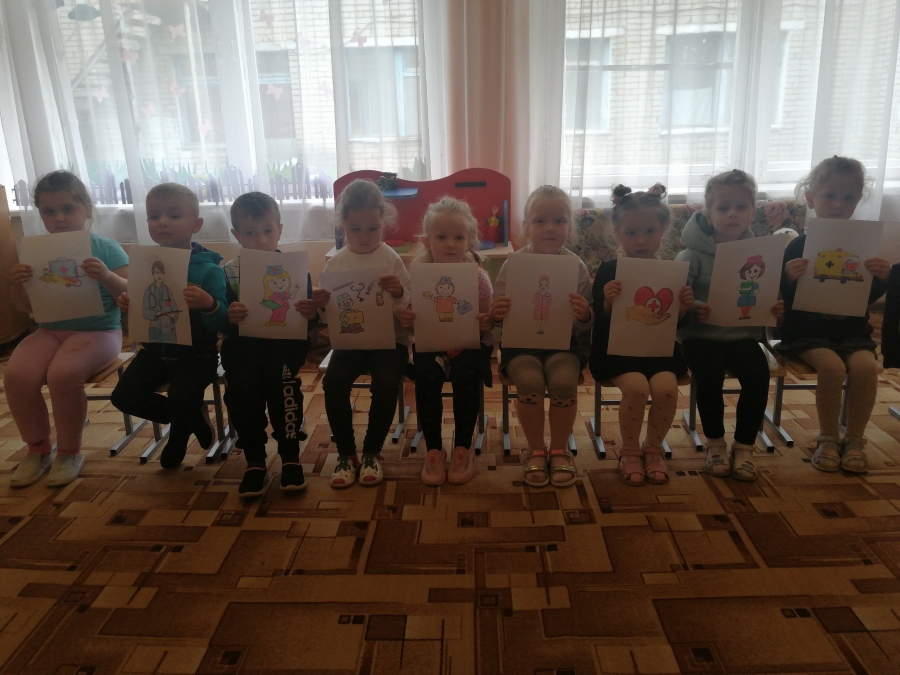 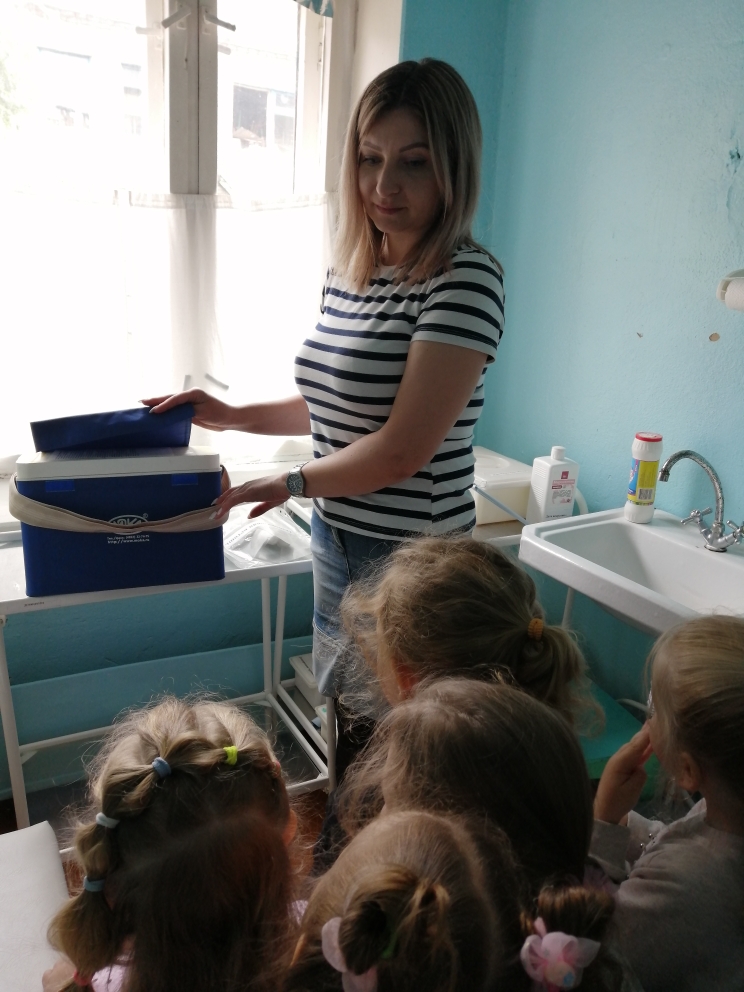 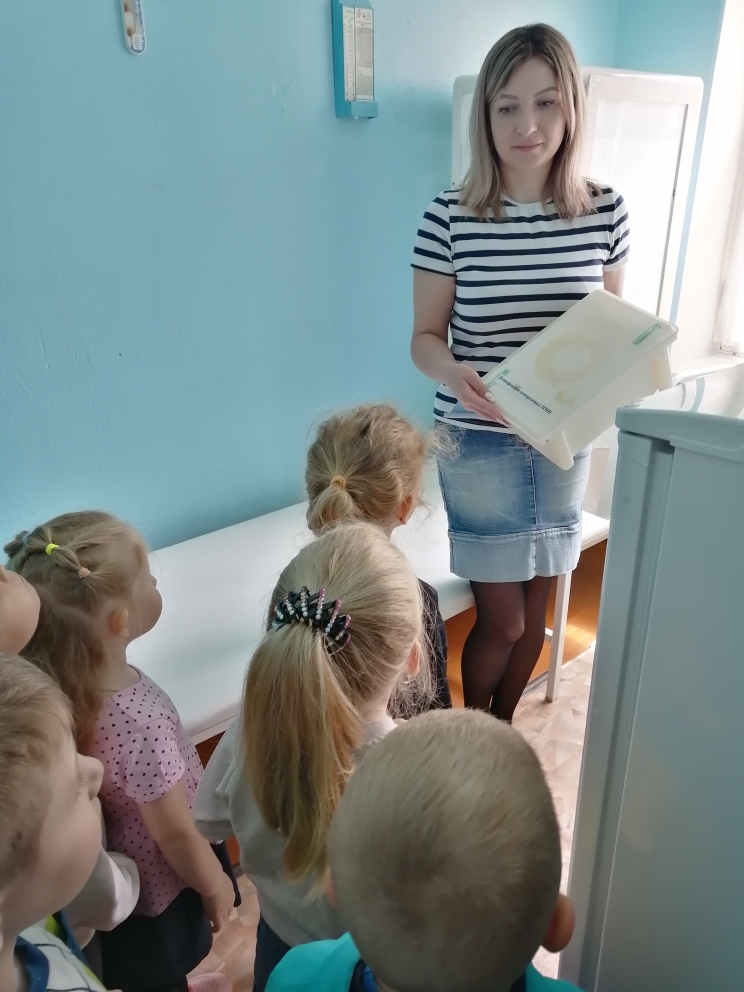 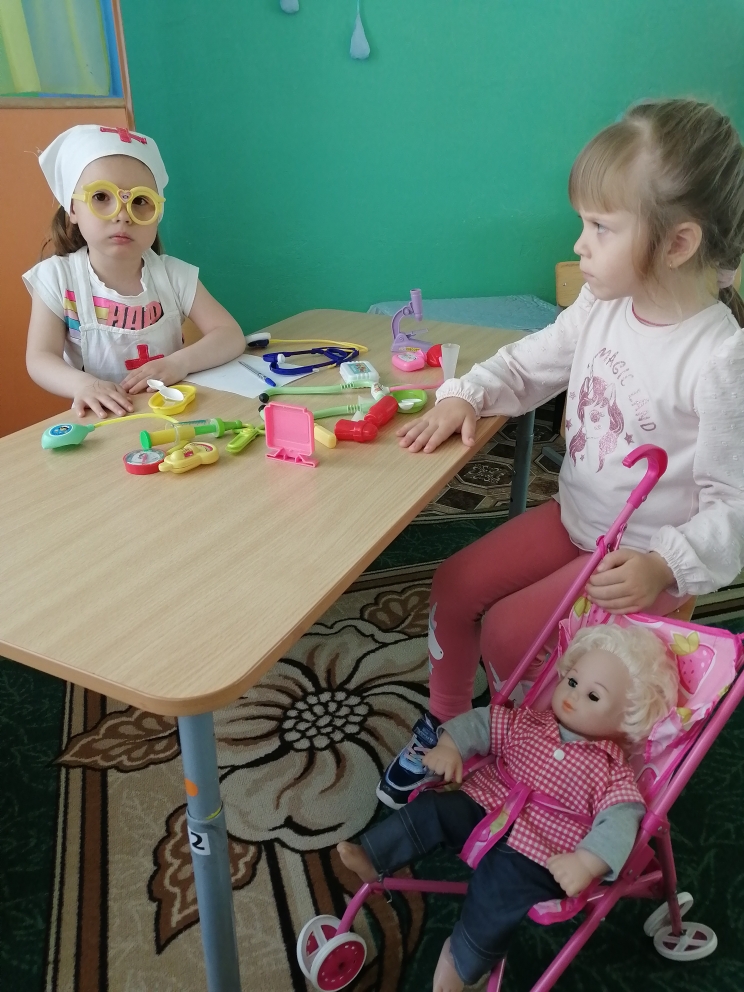 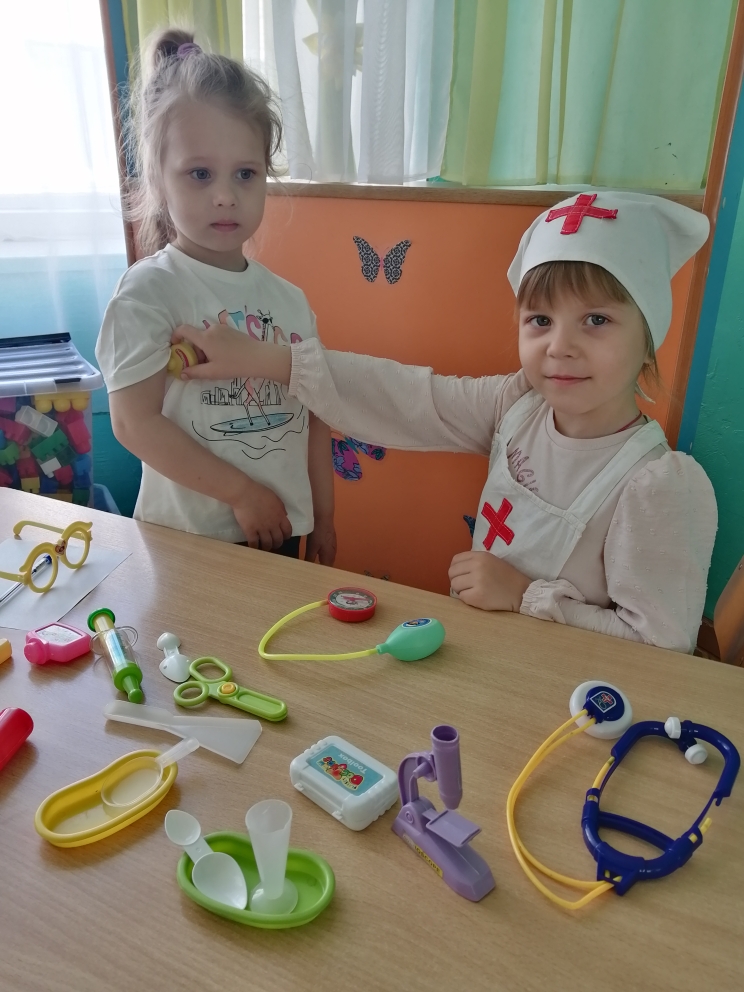 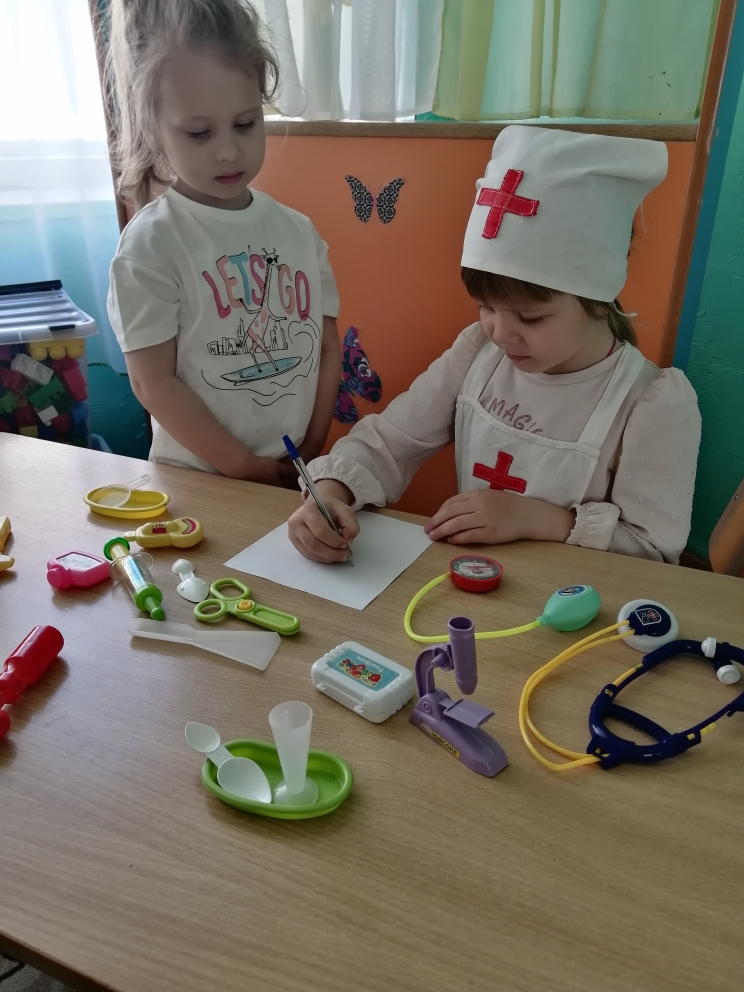 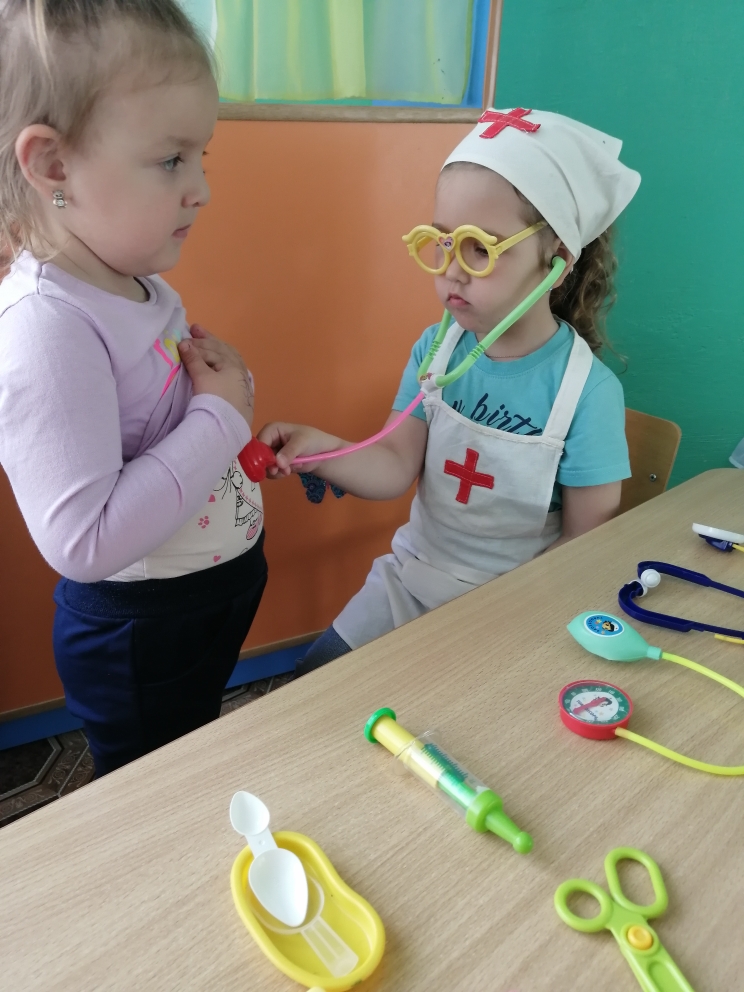 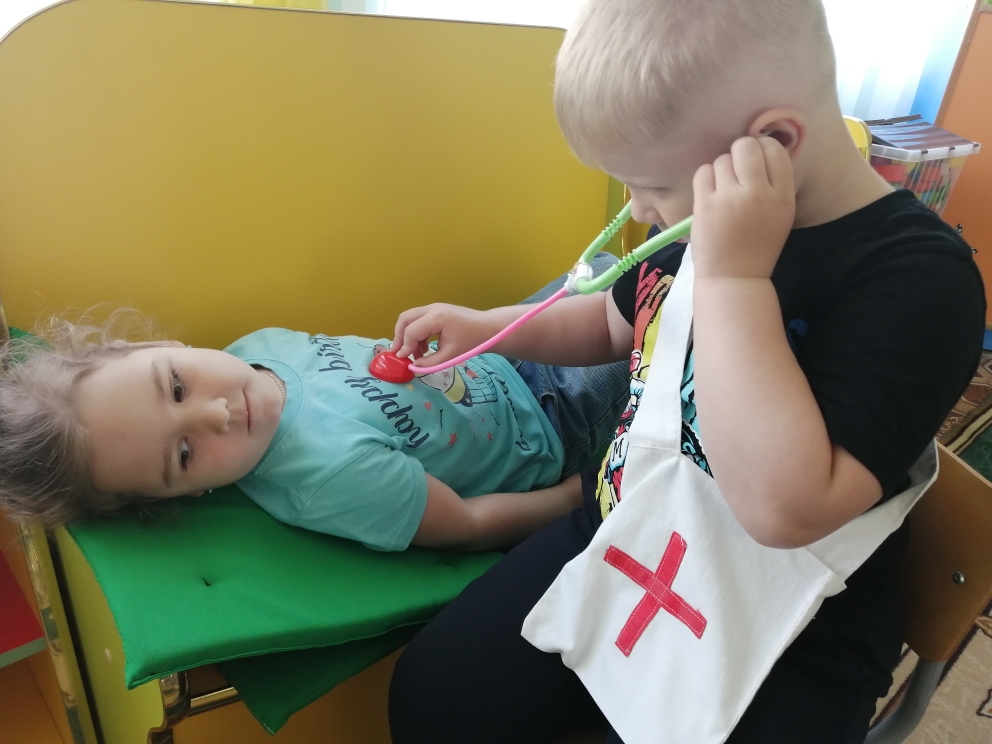 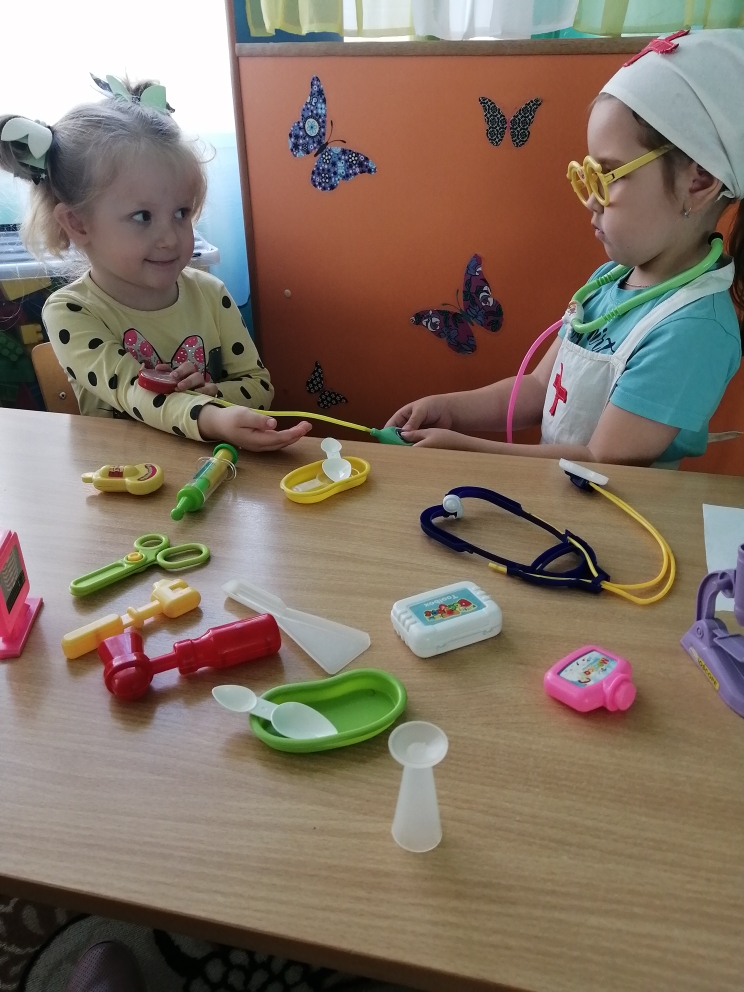 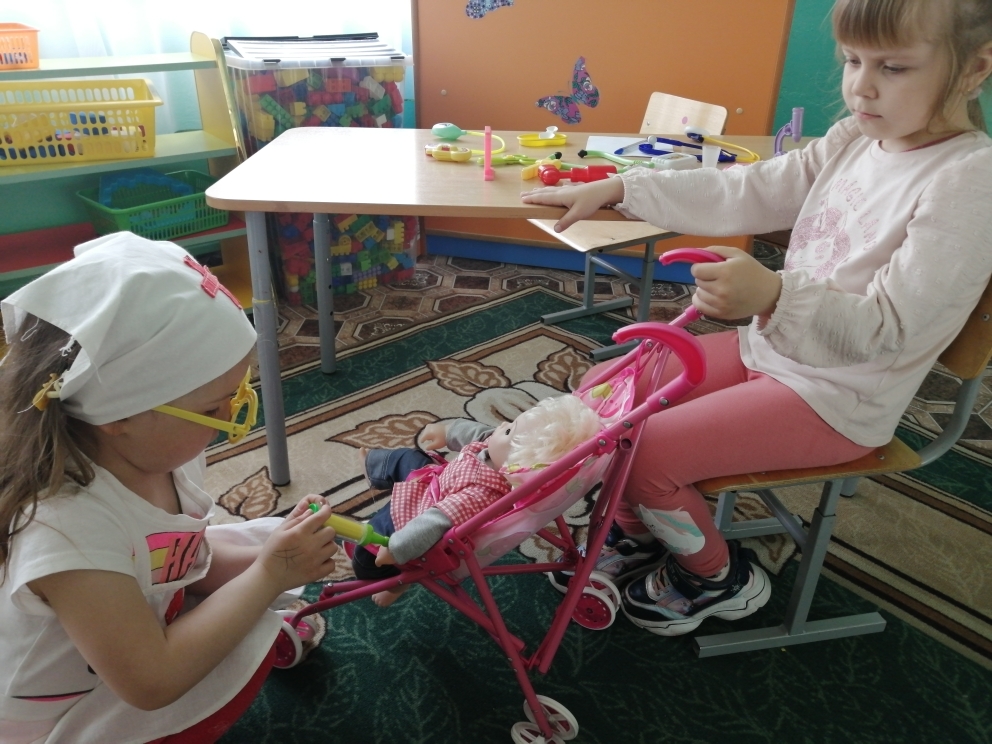 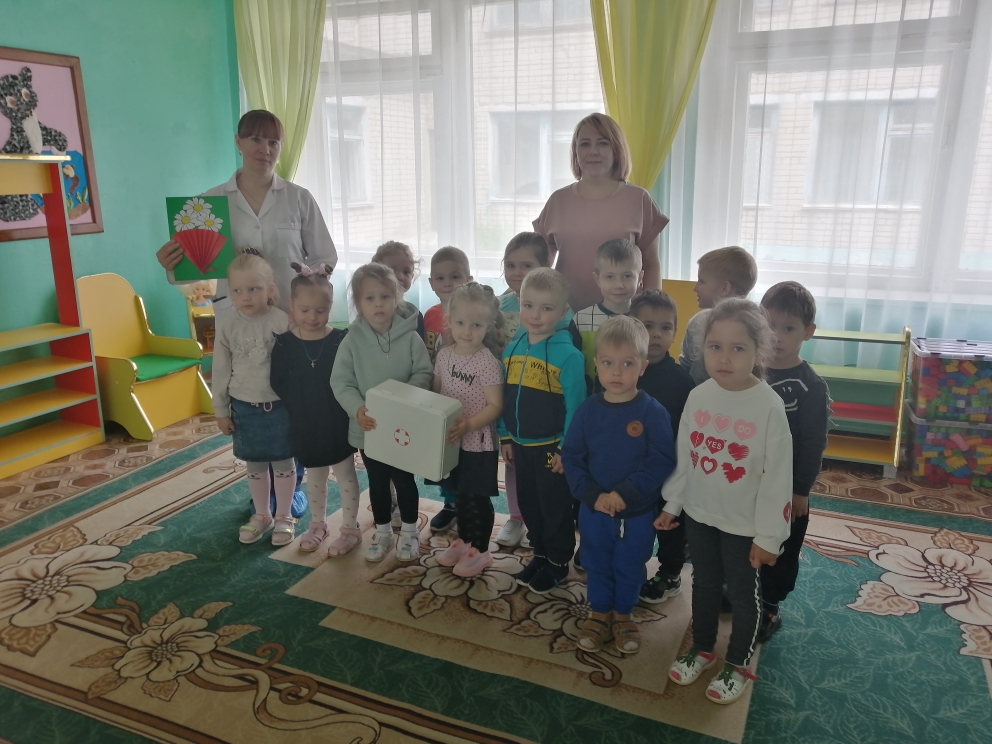 Сроки Мероприятия 12 июняПланирование мероприятий, обсуждение с коллегами форм работы. Подбор и изучение литературы, интернет источников по данной теме.13 июняБеседа по сюжетным картинкам «Что случилось с Мишкой»13 июняБеседа «Из чего мы состоим»13 июняСюжетно-ролевая игра  «Кукла заболела» 13 июняСюжетно-ролевая игра «На приеме у врача» 13 июняЭкскурсия в кабинет медицинской сестры 13 июняЧтение К.Чуковский «Доктор Айболит»13 июняСовместное творчество. Аппликация «Доктор Айболит» 13 июняСовместное творчество «Открытка-поздравление с Днем Медицинского работника» 13 июняБеседы с родителями «Что можно рассказать детям о профессии врача».14 июняБеседа «Кто нас лечит?» 14 июняБеседа «Какие бывают врачи? Стоматолог. хирург, дерматолог» 14 июняРассматривание «Моя самая первая энциклопедия». Профессия стоматолог, хирург, ветеринар  14 июняСюжетно-ролевая игра «Скорая помощь» 14 июняБеседа «Учимся оказывать первую помощь». Рассматривание картинок «Если малыш поранился» 14 июняДидактическая игра «Угадай профессию»14 июняЧтение В.Берестов «Больная кукла» 15 июняБеседа «Как вести себя на приеме у врача» 15 июняБеседа «Откуда появляются болезни?» 15 июняДидактическая игра «Чудесный мешочек» 15 июняРаскрашивание раскрасок с врачами, медицинскими работниками15 июняЦелевая прогулка в медицинский кабинет. Поздравление медицинской сестры с праздником, вручение подарка15 июняСюжетно-ролевая игра «Больница»15 июняЧтение А.Барто «Мы с Тамарой» 15 июняЧтение Л.Громова «Детский доктор», «Маша и мама»16 июняОбогащение предметно пространственной среды группы. Игрушки: Айболит, образные игрушки--животные. Игровой набор «Больница», костюм врача. Сюжетные, предметные картинки о здоровье, на медицинскую тему.